Методическая инструкцияБелорусско-РоссийскогоУниверситета									МИ БРУ 2.005-2016УТВЕРЖДАЮРекторБелорусско-Российскогоуниверситета______________ И.С. Сазонов"12" января 2016 г.Единая система стандартизации Белорусско-Российского университетаГосударственная ИТОГОВАЯ АТТЕСТАЦИЯ по ОБРАЗОВАТЕЛЬНЫМ ПРОГРАММАМ РОССИЙСКОЙ ФЕДЕРАЦИИОрганизация итоговой аттестации и основные требования к ВКРпо Федеральным образовательным стандартам (ФГОС)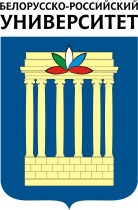 Могилев, 2016МИ БРУ 2.005-2016Ключевые слова: порядок проведения итоговой государственной аттестации, выпускная квалификационная работа бакалавра, выпускная квалификационная работа магистранта, структура и содержание выпускной квалификационной работы, порядок выполнения и защиты, критерии оценки выпускной квалификационной работыПредисловие1. РАЗРАБОТАНА центром менеджмента качества образовательной деятельности Белорусско-Российского университета2. ИСПОЛНИТЕЛИ:Лустенков М.Е., первый проректор, доктор техн. наук, проф.;Леоненко О.В., начальник ЦМК, канд. техн. наук;Печковская О.Е., начальник учебно-методического отдела, канд. техн. наук, доцент;
Береснев В.В., начальник организационного отдела, канд. техн. наук, доцент3. ВНЕСЕНА центром менеджмента качества образовательной деятельности Белорусско-Российского университета4. ВВЕДЕНА взамен П БРУ 1.002-2012 Итоговая государственная аттестация выпускников Белорусско-Российского университета, обучающихся по российским образовательным программам. Организация и порядок проведенияНастоящая инструкция не может быть тиражирована и распространена без разрешения Белорусско-Российского университетаИздана на русском языке1 область примененияНастоящий документ устанавливает процедуру организации и проведения государственным учреждением высшего профессионального образования "Белорусско-Российский университет" (далее - университет) по образовательным программам бакалавриата и магистратуры государственной итоговой аттестации (далее – ГИА) завершающей освоение имеющих государственную аккредитацию образовательныхпрограмм, включая формы государственной итоговой аттестации, требования к использованию средств обучения и воспитания, средств связи при проведении государственной итоговой аттестации, требования, предъявляемые к лицам, привлекаемым к проведению государственной итоговой аттестации, порядок подачи и рассмотрения апелляций, изменения и (или) аннулирования результатов государственной итоговой аттестации, а также особенности проведения государственной итоговой аттестации для обучающихся из числа лиц с ограниченными возможностями здоровья.2 нормативные ссылкиНастоящий документ разработан на основе:1. Приказа Министерства образования и науки Российской Федерации "Порядок проведения государственной итоговой аттестации по образовательным программам высшего образования - программам бакалавриата, программам специалитета и программам магистратуры" от 29 июня 2015 г. N 636 (в ред. Приказов Минобрнауки России от 09.02.2016 N 86, от 28.04.2016 N 502);2. Федерального закона от 29.12.2012 г. № 273-ФЗ «Об образовании в Российской Федерации»;3. Приказа № 301 от 05.04.2017 «Об утверждении порядка организации и осуществления образовательной деятельности по образовательным программам высшего образования - программам бакалавриата, программам специалитета, программам магистратуры»;4. Положением о модульно рейтинговой системе оценки знаний студентов, обучающихся по образовательным программам Российской Федерации, утвержденным Советом университета 28 апреля 2014 г., протокол № 8.3 общие положения3.1. Настоящая методическая инструкция устанавливает процедуру организации и порядок проведения в университете ГИА по образовательным программам высшего образования - программам бакалавриата и магистратуры, имеющим государственную аккредитацию, формы ГИА, требования к использованию средств обучения и воспитания, требования к ВКР, средства связи при проведении ГИА, требования, предъявляемые к лицам, привлекаемым к проведению ГИА, порядок подачи и рассмотрения апелляций и (или) аннулирования ее результатов.3.2. ГИА проводится государственными экзаменационными комиссиями в целях определения соответствия результатов освоения обучающимися основных образовательных программ соответствующим      требованиям      федерального      государственного образовательного стандарта (государственного образовательного стандарта) или образовательного стандарта (далее вместе - стандарт). 3.3. Обеспечение проведения ГИА по образовательным программам осуществляется университетом. Университет использует необходимые для организации образовательной деятельности средства при проведении ГИА бакалавров и магистрантов.3.4. Обучающимся и лицам, привлекаемым к ГИА, во время ее проведения запрещается иметь при себе и использовать средства связи.3.5. Лица, осваивающие образовательную программу в форме самообразования, либо обучавшиеся по не имеющей государственной аккредитации образовательной программе высшего образования, вправе пройти экстерном ГИА в организации по имеющей государственную аккредитацию образовательной программе, в соответствии с настоящей методической инструкцией.3.6. Не допускается взимание платы с обучающихся за прохождение ГИА. 3.7. К ГИА допускается обучающийся, не имеющий академической задолженности и в полном объеме выполнивший учебный план или индивидуальный учебный план по соответствующей образовательной программе высшего образования.ГИА бакалавров и магистрантов университета проводится в форме защиты ВКР.Обучающиеся выполняют следующие ВКР:- бакалавры – ВКР бакалавра;- магистранты – магистерскую диссертацию.3.8. ВКР представляет собой выполненную обучающимся (несколькими обучающимися совместно) работу, демонстрирующую уровень подготовленности выпускника к самостоятельной профессиональной деятельности. ВКР выполняется на базе теоретических знаний и практических навыков, полученных обучающимся в течение всего срока обучения.3.9 ВКР имеет целью:- расширение, закрепление и систематизацию теоретических знаний, и приобретение навыков практического применения этих знаний при решении конкретной научной, технической, производственной, экономической или организационно-управленческой задачи;- развитие навыков самостоятельной работы, овладение методикой исследования и экспериментирования при решении разрабатываемых в ВКР проблем;- приобретение опыта обработки, анализа и систематизации результатов теоретических расчетов, экспериментальных исследований, в оценке их практической значимости и возможной области применения;- выяснение подготовленности обучающих к выполнению профессиональных задач, установленных образовательными стандартами по направлению подготовки.3.10. Полные требования к ВКР содержатся в методических указаниях выпускающей кафедры и смежных кафедр задействованных в подготовке обучающихся.3.11. Объем (в зачетных единицах) государственной итоговой аттестации, ее структура и содержание устанавливаются  в соответствии со стандартом.3.12 Срок проведения государственной итоговой аттестации устанавливается университетом в соответствии с учебными планами. 4. ОРГАНИЗАЦИЯ ИТОГОВОЙ ГОСУДАРСТВЕННОЙ АТТЕСТАЦИИ В УНИВЕРСИТЕТЕ4.1. Срок проведения государственной итоговой аттестации устанавливается университетом в соответствии с учебными планами.4.2. Результаты каждого государственного аттестационного испытания определяются оценками «отлично», «хорошо», «удовлетворительно», «неудовлетворительно». Оценки «отлично», «хорошо», «удовлетворительно» означают успешное прохождение государственного аттестационного испытания.4.3. Успешное прохождение ГИА является основанием для выдачи обучающемуся документа о высшем образовании и о квалификации образца, установленного Министерством образования и науки Российской Федерации.4.5. Особенности проведения государственных аттестационных испытаний с применением электронного обучения, дистанционных образовательных технологий определяются локальными нормативными актами университета на основании настоящей методической инструкции. При проведении ГИА с применением электронного обучения, дистанционных образовательных технологий организация обеспечивает идентификацию личности обучающихся и контроль соблюдения требований, установленных указанными локальными нормативными актами.4.6. Особенности проведения государственных аттестационных испытаний с применением электронного обучения, дистанционных образовательных технологий определяются локальными нормативными актами организации. При проведении государственных аттестационных испытаний с применением электронного обучения, дистанционных образовательных технологий организация обеспечивает идентификацию личности обучающихся и контроль соблюдения требований, установленных указанными локальными нормативными актами.ГИА по направлению подготовки высшего образования, входящим в перечень направлений подготовки высшего образования, реализация образовательных программ, по которым не допускается с применением исключительно электронного обучения, дистанционных образовательных технологий, утвержденный Министерством образования и науки Российской Федерации, не может быть проведено с применением электронного обучения, дистанционных образовательных технологий.4.7. Для проведения ГИА и апелляций по ее результатам в университете создаются государственные экзаменационные комиссии и апелляционные комиссии (далее  вместе - комиссии). Комиссии действуют в течение календарного года. 4.8. Комиссии создаются в университете по каждой специальности и направлению подготовки, или по каждой образовательной программе, или по ряду специальностей и направлений подготовки, или по ряду образовательных программ.4.9. Университет определяет перечень комиссий, создаваемых на следующий календарный год, и утверждает:- председателей комиссий – не позднее 31 декабря текущего года;- составы комиссий – не позднее, чем за 1 месяц до даты начала ГИА.4.10. Председатель государственной экзаменационной комиссии утверждается из числа лиц, не работающих в университете, имеющих ученую степень доктора наук и (или) ученое звание профессора соответствующего профиля либо являющихся ведущими специалистами – представителями работодателей или их объединений в соответствующей области профессиональной деятельности.Председателем апелляционной комиссии утверждается ректор университета (лицо, исполняющее его обязанности или уполномоченное им лицо – на основании распорядительного акта университета).4.11. Председатель государственной экзаменационной комиссии и председатель апелляционной комиссии организуют и контролируют деятельность комиссий, обеспечивают единство требований, предъявляемых к обучающимся при проведении ГИА. 4.12. В состав государственной экзаменационной комиссии входят председатель указанной комиссии и не менее 4 членов указанной комиссии. Члены государственной экзаменационной комиссии являются ведущими специалистами - представителями работодателей или их объединений в соответствующей области профессиональной деятельности и (или) лицами, которые относятся к профессорско-преподавательскому составу университета (иных организаций) и (или) к научным работникам университета (иных организаций) и имеют ученое звание и (или) ученую степень. Доля лиц, являющихся ведущими специалистами – представителями работодателей или их объединений в соответствующей области профессиональной деятельности (включая председателя государственной экзаменационной комиссии), в общем числе лиц, входящих в состав государственной экзаменационной комиссии, должна составлять не менее 50 процентов.В состав апелляционной комиссии входят председатель указанной комиссии и не менее 3 членов указанной комиссии. Состав апелляционной комиссии формируется из числа лиц, относящихся к профессорско-преподавательскому составу организации и не входящих в состав государственных экзаменационных комиссий. (п. 26 в ред. Приказа Минобрнауки России от 28.04.2016 N 502). 4.13. На период проведения ГИА для обеспечения работы государственной экзаменационной комиссии назначается ее секретарь из числа лиц, относящихся к профессорско-преподавательскому составу университета, научных работников или административных работников.Секретарь государственной экзаменационной комиссии не является ее членом. Секретарь государственной экзаменационной комиссии ведет протоколы ее заседаний, представляет необходимые материалы в апелляционную комиссию. 4.14. Основной формой деятельности комиссий являются заседания. Заседания государственной экзаменационной комиссии или апелляционной комиссии правомочны, если в нем участвуют не менее двух третей от числа членов соответствующей комиссии. Заседания государственной экзаменационной комиссии или апелляционной комиссии проводятся председателем соответствующей комиссии.Решение государственной экзаменационной комиссии или апелляционной комиссии принимается простым большинством голосов членов соответствующей комиссии, участвующих в заседании. При равном числе голосов, поданных «за» и «против» председательствующий обладает правом решающего голоса.4.15. Заседания государственной экзаменационной комиссии и апелляционной комиссии по защитам ВКР, содержащих сведения, составляющие государственную тайну, проводятся с соблюдением требований, предусмотренных законодательством Российской Федерации и нормативными правовыми актами в области защиты государственной тайны.4.16. Проведение заседания государственной экзаменационной комиссии или апелляционной комиссии и решения, принятые соответствующей комиссией, оформляются протоколом.В протоколе заседания государственной экзаменационной комиссии по приему государственного аттестационного испытания отражаются перечень заданных обучающемуся вопросов и характеристика ответов на них, мнения членов государственной экзаменационной комиссии о выявленном в ходе государственного аттестационного испытания уровне подготовленности обучающегося к решению профессиональных задач, а также о выявленных недостатках в теоретической и практической подготовке обучающегося.Протоколы заседаний комиссий подписываются председателем. Протоколы заседания государственной экзаменационной комиссии также подписывается членами и секретарем государственной экзаменационной комиссии. Протоколы заседаний государственных экзаменационных комиссий и апелляционных комиссий сшиваются в книги. Хранение протоколов заседаний государственных экзаменационных комиссий и апелляционных комиссий обеспечивается организациями в порядке, предусмотренном законодательством Республики Беларусь об архивном деле, с учетом требований по срокам Российской Федерации.4.17. Требования к ВКР и порядку их выполнения, критерии оценки результатов защиты выпускных квалификационных работ, утвержденных университетом, а также порядок подачи и рассмотрения апелляционных заявлений доводятся до сведения обучающих не позднее чем за шесть месяцев до начала ГИА.4.18 Структура, содержание и объем ВКР определяются методическими указаниями по ее выполнению, разрабатываемыми выпускающими кафедрами.4.19 Ответственность за принятые в ВКР решения, качество ее выполнения, а также за своевременное завершение работы несет автор ВКР.4.20 Ответственность за актуальность, соответствие тематики ВКР профилю направления подготовки, руководство и организацию выполнения ВКР несет выпускающая кафедра и непосредственно руководитель работы.5 Выбор и утверждение темы ВКР5.1 Тематика ВКР должна быть актуальна и соответствовать профилю будущей профессиональной деятельности выпускника.5.2 Тематика ВКР определяется выпускающей кафедрой. Общий перечень тем ВКР ежегодно обновляется и доводится до сведения обучающихся не позднее, чем за 6 месяцев до ГИА. Предлагаемая обучающемуся тематика ВКР может быть основана на тематике научно-исследовательских работ кафедры. Обучающимся предоставляется право выбора темы ВКР. Обучающийся может предложить свою тему выпускной квалификационной работы. В таком случае он должен в письменном заявлении обосновать целесообразность предлагаемой темы. При положительном решении вопроса тема выпускной квалификационной работы включается в перечень тем кафедры.5.3 Тема и руководитель ВКР утверждаются приказом ректора по представлению декана факультета не позднее двух недель после окончания преддипломной практики. 6 Руководство ВКР6.1 Для подготовки ВКР обучающемуся назначается руководитель и консультанты. Для руководства ВКР должны привлекаться, как правило, профессора или доценты выпускающих кафедр, либо приглашенные высококвалифицированные специалисты соответствующего профиля. При наличии консультантов по основным разделам ВКР допускается назначение высококвалифицированного преподавателя (профессора или доцента) в качестве общего руководителя.Заведующий выпускающей кафедрой обязан ознакомить специалистов со всеми организационными документами, включая настоящую методическую инструкцию и методические указания кафедры по выполнению ВКР.6.2 Количество обучающихся, закрепленных за одним руководителем, не должно превышать 7 с учетом всех форм обучения.6.3 Для обучающихся по утвержденной теме ВКР ее руководитель разрабатывает совместно с обучающимся календарный график работы над ВКР (приложение 2).6.4 В отдельных случаях допускается выполнение комплексной ВКР группой обучающих, причем каждый обучающий выполняет свою индивидуальную часть, отличную от работы других обучающихся этой группы. При этом календарные графики разрабатываются руководителем для каждого обучающегося.6.5 В обязанности руководителя ВКР входит:- составление и выдача задания на ВКР;- определение состава и структуры ВКР в соответствии с утвержденной темой исходя из перспективных направлений модернизации и совершенствования базовых вариантов;- оказание обучающемуся помощи при разработке календарного плана-графика работы или индивидуального плана работы магистранта на весь период выполнения ВКР;- рекомендации обучающемуся в подборе необходимой литературы, справочных и архивных материалов, типовых проектов и других источников по теме ВКР;- проведение систематических, предусмотренных планом-графиком консультаций и бесед с обучающимся, контроль расчетных и экспериментальных результатов;- контроль хода выполнения работы и несение ответственности за ее выполнение вплоть до защиты ВКР.Завершенная ВКР подписывается руководителем.6.6 В обязанности консультанта ВКР входит:- рекомендации обучающемуся в подборе необходимой литературы, справочных и архивных материалов, типовых проектов и других источников по консультируемому разделу ВКР;- проведение систематических, предусмотренных планом-графиком консультаций и бесед с обучающимся, контроль расчетных и экспериментальных результатов по консультируемому разделу ВКР;- контроль хода выполнения работы по разделу и несение ответственности за его выполнение.6.7 Обучающийся обязан:- выполнять календарный график работы над ВКР или индивидуальный план работы магистранта,- выполнять работу над разделами ВКР, регулярно представляя результаты их выполнения руководителю и консультантам в соответствии с календарным графиком,- в установленные сроки представить ВКР,- в назначенный срок явиться на защиту ВКР с подготовленным докладом, рецензией, отзывом, чертежами и другими демонстрационными материалами.7 Структура и содержание ВКР7.1 Содержание ВКР должно соответствовать требованиям стандарта к профессиональной подготовленности выпускника и включать в себя:- постановку задачи, указание объекта и целей исследования;- анализ состояния проблемы;- выбор и обоснование метода и (или) способа достижения поставленной цели;- результаты проведенного анализа, проектирования, моделирования или макетирования, экспериментального исследования;- заключение, список используемых источников.7.2 Общими требованиями к содержанию ВКР являются:- содержание ВКР должно быть четко структурировано, материал должен излагаться в логической последовательности;- использованная информация должна быть обработана и систематизирована со ссылкой на источники ее получения;- используемый понятийно-категориальный аппарат должен быть корректным, формулировки краткими, точными, исключающими субъективность и неоднозначность толкования;- выводы, предложения и рекомендации по итогам проведенного анализа и проектирования должны быть доказательными, основанными на убедительной аргументации, результатах анализа и расчетов, построенных на конкретном эмпирическом материале.7.3 ВКР выполняется с использованием ЭВМ. 7.4 ВКР может носить научно-исследовательский характер; иметь практическую значимость и внедрение, что подтверждается соответствующими справками (приложение 3).7.5 Структурными элементами ВКР являются: титульный лист, задание на выполнение ВКР, содержание, реферат (аннотация), введение, основная часть, заключение, список использованных источников, приложения.7.6 Титульный лист ВКР должен иметь подписи обучающегося, руководителя ВКР, консультантов, нормоконтролера и заведующего выпускающей кафедрой. Примерное оформление титульного листа представлено в приложении 4.7.7 Для обучающихся задание на ВКР оформляется в соответствии с 
приложением 2.7.8 Содержание включает в себя названия всех структурных частей работы. Все разделы в оглавлении должны быть написаны в той же последовательности и в той же формулировке, как и в тексте ВКР. После каждого раздела проставляются соответствующие страницы.7.9 Введение – наиболее формализованная часть ВКР. Во введении обосновывается выбор темы, определяемый актуальностью и изученностью проблемы, формулируется проблема и круг вопросов, необходимых для ее решения; определяется цель работы с выделением конкретных задач, подлежащих решению, указываются объект, предмет и методы исследования; описывается практическая значимость решения проблемы.7.10 Требования к основной части и приложениям ВКР разрабатываются выпускающими кафедрами и содержатся в соответствующих методических указаниях.Общий объем работы (пояснительной записки) не должен превышать 80 страниц для экономических и 100 страниц формата А4 для технических направлений шрифтом , междустрочный интервал 1, исключая таблицы, рисунки, список использованной литературы, оглавление и приложения.Графическая часть ВКР выполняется в соответствии с требованиями ЕСКД и ЕСПД. Рекомендуемое число чертежей составляет 5-7 листов формата А1 и может быть определено иным выпускающей кафедрой в соответствующих методических указаниях.Для обучающихся по экономическим образовательным программам, графическая часть ВКР может быть представлена в виде плакатов (4-7 шт.) или в виде презентации. ВКР оформляется в соответствии с действующими стандартами.7.11 В заключении логически последовательно излагаются теоретические и практические выводы и предложения, к которым пришел обучающийся в результате выполнения ВКР. Они должны быть краткими и четкими, дающими полное представление о содержании, значимости, обоснованности и эффективности выполнения ВКР.7.12 Список использованных источников оформляется в соответствии с установленными требованиями. 8 Порядок представления и защиты ВКР8.1 Не позднее, чем за 30 календарных дней до первого государственного аттестационного испытания (защита ВКР) в университете утверждается расписание государственных аттестационных испытаний (далее – расписание), в котором указываются даты, время и место проведения государственных аттестационных испытаний, и доводит расписание до сведения обучающихся, членов государственных экзаменационных комиссий и апелляционных комиссий, секретарей государственных экзаменационных комиссий, руководителей выпускных квалификационных работ.8.2. Подготовленная в соответствии с данными требованиями ВКР представляется обучающимся руководителю.На ВКР руководитель составляет отзыв согласно приложению 5.В отзыве руководителя выпускной квалификационной работы должны быть отмечены: - актуальность темы работы, - степень решенности поставленной задачи, - степень самостоятельности и инициативности обучающегося, - умение обучающегося пользоваться специальной литературой, - способности обучающегося к инженерной или исследовательской работе, - возможность использования полученных результатов на практике, - возможности присвоения выпускнику соответствующей квалификации.8.3. ВКР в окончательном варианте с отзывом руководителя представляется заведующему выпускающей кафедры.8.4. Заведующий кафедрой принимает решение о направлении ВКР на рецензирование и о допуске работы к защите. Для решения этого вопроса на кафедре может создаваться рабочая комиссия, которая заслушивает сообщение обучающегося, определяет соответствие тематике и выясняет готовность обучающегося к защите.В случае если заведующий кафедрой на основании выводов рабочей комиссии не допускает обучающегося к защите ВКР, этот вопрос рассматривается на заседании кафедры с обязательным участием руководителя работы и обучающегося.При отрицательном заключении кафедры протокол заседания представляется через декана на утверждение ректору, после чего обучающийся информируется о том, что он не допускается к защите ВКР.8.5. ВКР, допущенная выпускающей кафедрой к защите, направляется заведующим выпускающей кафедрой на рецензию.Требуется одна рецензия согласно приложению 6. В рецензии должны быть отмечены: - актуальность темы выпускной квалификационной работы, - степень соответствия выпускной квалификационной работы заданию, - логичность построения пояснительной записки, - наличие по теме выпускной квалификационной работы критического обзора литературы, его полнота и последовательность анализа, - полнота описания методики расчета или проведенных исследований, изложения собственных расчетных, теоретических и экспериментальных результатов, оценка достоверности полученных выражений и данных, - наличие аргументированных выводов по результатам выпускной квалификационной работы, - практическая значимость выпускной квалификационной работы, возможность использования полученных результатов, - недостатки и слабые стороны выпускной квалификационной работы, - замечания по оформлению пояснительной записки к выпускной квалификационной работе и стилю изложения материала, - оценка выпускной квалификационной работы: "отлично", "хорошо", "удовлетворительно", "неудовлетворительно".Рецензент имеет право затребовать у обучающегося - автора выпускной квалификационной работы, дополнительные материалы, касающиеся существа проделанной работы. Рецензия подписывается рецензентом с указанием фамилии, имени, отчества, ученого звания, степени, места работы, должности, даты. Подпись рецензента заверяется по месту его основной работы.8.6. Обучающийся должен быть ознакомлен с рецензией не позднее чем за 5 календарных дней до дня защиты выпускной квалификационной работы.8.7 Выпускная квалификационная работа, отзыв и рецензия (рецензии) передаются в государственную экзаменационную комиссию не позднее чем за 2 календарных дня до дня защиты выпускной квалификационной работы.8.8. Тексты ВКР, за исключением текстов ВКР, содержащих сведения, составляющие государственную тайну, размещаются в электронно-библиотечной системе университета и проверяются на объём заимствования. Порядок размещения текстов ВКР в электронно-библиотечной системе университета, проверки на объём заимствования, в том числе содержательного, выявления неправомочных заимствований определяется университетом.Доступ лиц к текстам выпускных квалификационных работ должен быть обеспечен в соответствии с законодательством Российской Федерации, с учетом изъятия по решению правообладателя производственных, технических, экономических, организационных и других сведений, в том числе о результатах интеллектуальной деятельности в научно-технической сфере, о способах осуществления профессиональной деятельности, которые имеют действительную или потенциальную коммерческую ценность в силу неизвестности их третьим лицам. 8.9. На защиту ВКР обучающемуся отводится до 30 минут. Для сообщения содержания ВКР предоставляется не более 15 минут. Для уточнения экзаменационной оценки обучающемуся членами экзаменационной комиссии могут задаваться соответствующие программе дополнительные вопросы.После доклада выпускник отвечает на вопросы членов экзаменационной комиссии. Вопросы могут касаться как темы выполненной ВКР, так и носить общий характер в пределах дисциплин направлений и специализации, изучаемой на протяжении обучения в вузе. После членов экзаменационной комиссии с разрешения председателя вопросы могут задавать все присутствующие на защите. Затем выступает рецензент или зачитывается его рецензия. При имеющихся замечаниях рецензента выпускник должен ответить на них.После этого выступает со своим отзывом руководитель ВКР или при его отсутствии зачитывается отзыв.Защита заканчивается предоставлением выпускнику заключительного слова, в котором он вправе высказать свое мнение по замечаниям и рекомендациям, сделанным в процессе обсуждения работы.После окончания защит выпускных квалификационных работ экзаменационная комиссия продолжает свою работу на закрытой части заседания, на которой с согласия председателя комиссии могут присутствовать руководители и рецензенты выпускных квалификационных работ.В ходе закрытого заседания члены экзаменационной комиссии  оценивают результаты защиты выпускной квалификационной работы оценками "отлично", "хорошо", "удовлетворительно", "неудовлетворительно.Решение о присвоении выпускнику квалификации (степени) по направлению подготовки и выдаче диплома о высшем профессиональном образовании государственного образца принимает государственная аттестационная комиссия по положительным результатам итоговой государственной аттестации, оформленным протоколами экзаменационных комиссийРезультаты защиты ВКР, решения о присвоении квалификации и выдачи дипломов о высшем образовании оглашаются в этот же день после оформления соответствующих протоколов.Выпускные квалификационные работы после защиты сдаются секретарем Государственной экзаменационной комиссии в архив университета, где они должны храниться в соответствии с законодательством.8.10. Обучающиеся, не прошедшие ГИА по уважительной причине (временная нетрудоспособность, исполнение общественных или государственных обязанностей, вызов в суд, транспортные проблемы (отмена рейса, погодные условия, отсутствие билетов) или в других исключительных случаях, перечень которых устанавливается университетом самостоятельно), вправе пройти ее в течение 6 месяцев после завершения ГИА.Обучающийся должен представить в организацию документ, подтверждающий причину его отсутствия.8.11 Обучающиеся, не прошедшие государственное аттестационное испытание в связи с неявкой на государственное аттестационное испытание по неуважительной причине или в связи с получением оценки "неудовлетворительно", а также обучающиеся, указанные в пункте 8.13 настоящей методической инструкции и не прошедшие государственное аттестационное испытание в установленный для них срок (в связи с неявкой на государственное аттестационное испытание или получением оценки "неудовлетворительно"), отчисляются из организации с выдачей справки об обучении как не выполнившие обязанностей по добросовестному освоению образовательной программы и выполнению учебного плана.  8.12 Лицо, не прошедшее государственную итоговую аттестацию, может повторно пройти государственную итоговую аттестацию не ранее чем через 10 месяцев и не позднее чем через пять лет после срока проведения государственной итоговой аттестации, которая не пройдена обучающимся. Указанное лицо может повторно пройти государственную итоговую аттестацию не более двух раз. Для повторного прохождения государственной итоговой аттестации указанное лицо по его заявлению восстанавливается в организации на период времени, установленный организацией, но не менее периода времени, предусмотренного календарным учебным графиком для государственной итоговой аттестации по соответствующей образовательной программе. При повторном прохождении государственной итоговой аттестации по желанию обучающегося решением организации ему может быть установлена иная тема выпускной квалификационной работы. 9 ОРГАНИЗАЦИЯ ПРОВЕДЕНИЯ ИТОГОВОЙ ГОСУДАРСТВЕННОЙ                 АТТЕСТАЦИИ ЛИЦ С ОГРАНИЧЕННЫМИ ВОЗМОЖНОСТЯМИ9.1 Для обучающихся из числа инвалидов государственная итоговая аттестация проводится организацией с учетом особенностей их психофизического развития, их индивидуальных возможностей и состояния здоровья (далее - индивидуальные особенности).9.2	При проведении государственной итоговой аттестации обеспечивается соблюдение следующих общих требований: – проведение государственной итоговой аттестации для инвалидов в одной аудитории совместно с обучающимися, не являющимися инвалидами, если это не создает трудностей для инвалидов и иных обучающихся при прохождении государственной итоговой аттестации; – присутствие в аудитории ассистента (ассистентов), оказывающего обучающимся инвалидам необходимую техническую помощь с учетом их индивидуальных особенностей (занять рабочее место, передвигаться, прочитать и оформить задание, общаться с председателем и членами государственной экзаменационной комиссии); – пользование необходимыми обучающимся инвалидам техническими средствами при прохождении государственной итоговой аттестации с учетом их индивидуальных особенностей; – обеспечение возможности беспрепятственного доступа обучающихся инвалидов в аудитории, туалетные и другие помещения, а также их пребывания в указанных помещениях (наличие пандусов, поручней, расширенных дверных проемов, лифтов, при отсутствии лифтов аудитория должна располагаться на первом этаже, наличие специальных кресел и других приспособлений). 9.3	Все локальные нормативные акты организации по вопросам проведения государственной итоговой аттестации доводятся до сведения обучающихся инвалидов в доступной для них форме. 9.4	По     письменному     заявлению     обучающегося     инвалида   продолжительность сдачи обучающимся инвалидом государственного аттестационного испытания может быть увеличена по отношению к установленной продолжительности его сдачи:– продолжительность сдачи государственного экзамена, проводимого в письменной форме, - не более чем на 90 минут;– продолжительность подготовки обучающегося к ответу на государственном экзамене, проводимом в устной форме, - не более чем на 20 минут;– продолжительность выступления обучающегося при защите выпускной квалификационной работы - не более чем на 15 минут. 9.5 В зависимости от индивидуальных особенностей обучающихся с ограниченными возможностями здоровья организация обеспечивает выполнение следующих требований при проведении государственного аттестационного испытания: а)	для слепых:– задания и иные материалы для сдачи государственного аттестационного испытания оформляются рельефно-точечным шрифтом Брайля или в виде электронного документа, доступного с помощью компьютера со специализированным программным обеспечением для слепых, либо зачитываются ассистентом;– письменные задания выполняются обучающимися на бумаге рельефно- точечным шрифтом Брайля или на компьютере со специализированным программным обеспечением для слепых, либо надиктовываются ассистенту;– при необходимости обучающимся предоставляется комплект письменных принадлежностей и бумага для письма рельефно-точечным шрифтом Брайля, компьютер со специализированным программным обеспечением для слепых; б)	для слабовидящих:– задания и иные материалы для сдачи государственного аттестационного испытания оформляются увеличенным шрифтом;– обеспечивается индивидуальное равномерное освещение не менее 300 люкс;– при необходимости обучающимся предоставляется увеличивающее устройство, допускается использование увеличивающих устройств, имеющихся у обучающихся; в)	для глухих и слабослышащих, с тяжелыми нарушениями речи:– обеспечивается наличие звукоусиливающей аппаратуры коллективного пользования, при необходимости обучающимся предоставляется звукоусиливающая аппаратура индивидуального пользования;– по их желанию государственные аттестационные испытания проводятся в письменной форме; г)	для лиц с нарушениями опорно-двигательного аппарата (тяжелыми нарушениями двигательных функций верхних конечностей или отсутствием верхних конечностей):– письменные задания выполняются обучающимися на компьютере со   специализированным программным обеспечением или надиктовываются ассистенту;– по их желанию государственные аттестационные испытания проводятся в устной форме.9.6	Обучающийся инвалид не позднее чем за 3 месяца до начала проведения государственной итоговой аттестации подает письменное заявление о необходимости создания для него специальных условий при проведении государственных аттестационных испытаний с указанием его индивидуальных особенностей. К заявлению прилагаются документы, подтверждающие наличие у обучающегося индивидуальных особенностей (при отсутствии указанных документов в организации). В заявлении обучающийся указывает на необходимость (отсутствие необходимости) присутствия ассистента на государственном аттестационном испытании, необходимость (отсутствие необходимости) увеличения продолжительности сдачи государственного аттестационного испытания по отношению к установленной продолжительности (для каждого государственного аттестационного испытания).10 Критерии оценки ВКР10.1 Решение экзаменационной комиссии об итоговой оценке основывается на:- отзыве руководителя,- оценке рецензента,- оценке членов экзаменационной комиссии.10.2 Результаты защиты ВКР определяются оценками: для обучающихся по российским образовательным программам: «отлично», «хорошо», «удовлетворительно», «неудовлетворительно».10.3 Рекомендуемые критерии оценки:- качество представленных материалов;- качество доклада по теме ВКР;- полнота и грамотность ответов на вопросы членов экзаменационной комиссии;- рекомендации по оценке ВКР рецензента.10.4 Критериями оценки качества представленных материалов могут выступать:- новизна работы, современность и оригинальность представленных решений;- использование современных методов и методик анализа и расчетов;- степень полноты анализа проблемы, подходов к ее решению;- практическая направленность работы;- уровень использования информационных технологий и средств вычислительной техники в оформлении ВКР.10.5 По образовательным стандартам:Оценка «Отлично» выставляется:- при высоком качестве представляемых материалов: проблема и подходы к ее решению проанализированы на высоком теоретическом уровне, с использованием источников на иностранном языке, работа имеет практическую направленность (или выполнена по заявкам организации), в работе использованы современные методики и методы, выводы многовариантны и обоснованы, содержат оригинальные и перспективные идеи, все разделы ВКР последовательно увязаны, материал изложен логично;- выпускником сделан полный и взаимоувязанный доклад, даны четкие и грамотные ответы на вопросы, продемонстрировано свободное владение материалом исследования;- все материалы оформлены качественно, с использованием современных технологий.Оценка «Хорошо» выставляется при: выполнении упомянутых критериев с небольшими замечаниями и ошибками.- при высоком качестве представляемых материалов: проблема и подходы к ее решению проанализированы на высоком уровне, работа имеет практическую направленность (или выполнена по заявкам организации), в работе использованы современные методики и методы, выводы обоснованы, содержат перспективные идеи, но есть незначительные замечания; все разделы ВКР последовательно увязаны, материал изложен логично;- выпускником сделан полный доклад, даны обоснованные ответы на вопросы, с небольшими недочетами, продемонстрировано хорошее владение материалом исследования;- все материалы оформлены качественно, с использованием современных технологий.Оценка «Удовлетворительно» выставляется в случае:- выполнения ВКР на среднем уровне: неполный анализ проблемы и подходов к ее решению, слабая аргументация выводов по работе, недостаточное использование современных методов анализа и проектирования, есть логические неувязки в изложении материала;- продемонстрировано владение материалом исследования, но есть ошибки в докладе и в ответах на вопросы;- недостаточное качество оформления всех представляемых материалов.Оценка «Неудовлетворительно» выставляется в случае:- выполнения ВКР на низком уровне: поставленная проблема не освещена, не проанализированы подходы к ее решению, выводы поверхностны и не аргументированы, материал изложен непоследовательно и с ошибками;- даны неполные, фрагментарные ответы на вопросы, доклад сделан с ошибками, низкое владение материалом исследования;- низкое качество оформления всех представляемых материалов.11. ОРГАНИЗАЦИЯ РАБОТЫ АППЕЛЯЦИОННОЙ КОМИССИИ11.1. По результатам государственных аттестационных испытаний обучающийся имеет право на апелляцию.11.2. Обучающийся имеет право подать в апелляционную комиссию письменную апелляцию о нарушении, по его мнению, установленной процедуры проведения и (или) несогласии с результатами государственного аттестационного испытания.11.3. Апелляция подается лично обучающимся в апелляционную комиссию не позднее следующего рабочего дня после объявления результатов государственного аттестационного испытания. 11.4. Для рассмотрения апелляции секретарь государственной экзаменационной комиссии направляет в апелляционную комиссию протокол заседания государственной экзаменационной комиссии, заключение председателя государственной экзаменационной комиссии о соблюдении процедурных вопросов при проведении государственного аттестационного испытания, а также письменные ответы обучающегося (при их наличии) (для рассмотрения апелляции по проведению государственного экзамена) либо выпускную квалификационную работу, отзыв и рецензию (рецензии) (для рассмотрения апелляции по проведению защиты выпускной квалификационной работы).11.5. Апелляция не позднее 2 рабочих дней со дня ее подачи рассматривается на заседании апелляционной комиссии, на которое приглашаются председатель государственной экзаменационной комиссии и обучающийся, подавший апелляцию. Заседание апелляционной комиссии может проводиться в отсутствие обучающегося, подавшего апелляцию, в случае его неявки на заседание апелляционной комиссии. Решение    апелляционной    комиссии    доводится    до    сведения   обучающегося, подавшего апелляцию, в течение 3 рабочих дней со дня заседания апелляционной комиссии. Факт ознакомления обучающегося, подавшего апелляцию, с решением апелляционной комиссии удостоверяется подписью обучающегося.11.6. При рассмотрении апелляции о нарушении процедуры проведения государственного аттестационного испытания апелляционная комиссия принимает одно из следующих решений:  – об  отклонении  апелляции,  если  изложенные  в  ней  сведения  о нарушениях  процедуры   проведения  государственного   аттестационного испытания обучающегося не подтвердились и (или) не повлияли на результат государственного аттестационного испытания; – об удовлетворении апелляции, если изложенные в ней сведения о допущенных    нарушениях    процедуры    проведения    государственного аттестационного испытания обучающегося подтвердились и повлияли на результат государственного аттестационного испытания.  В случае, указанном в абзаце третьем настоящего пункта, результат проведения государственного аттестационного испытания подлежит аннулированию, в связи с чем протокол о рассмотрении апелляции не позднее следующего рабочего дня передается в государственную экзаменационную комиссию для реализации решения апелляционной комиссии. Обучающемуся предоставляется возможность пройти государственное аттестационное испытание в сроки, установленные образовательной организацией.11.7 При рассмотрении апелляции о несогласии с результатами государственного экзамена апелляционная комиссия выносит одно из следующих решений: – об отклонении апелляции и сохранении результата государственного экзамена; – об удовлетворении апелляции и выставлении иного результата государственного экзамена. Решение апелляционной комиссии не позднее следующего рабочего дня передается  в   государственную  экзаменационную   комиссию.   Решение апелляционной комиссии является основанием для аннулирования ранее выставленного результата государственного экзамена и выставления нового. 11.7. Решение апелляционной комиссии является окончательным и пересмотру не подлежит.11.8. Повторное проведение государственного аттестационного испытания обучающегося,   подавшего   апелляцию,   осуществляется   в   присутствии   председателя или одного из членов апелляционной комиссии не позднее даты завершения обучения в организации в соответствии со стандартом 11.9. Апелляция на повторное проведение государственного аттестационного испытания не принимается. Приложение 1Зав. кафедрой _______________________________________________ЗАЯВЛЕНИЕПрошу утвердить мне тему выпускной квалификационной работы _________________________________________________________________________________________________________________________________________________________________________________________________________________________________________________________________________________________________________________________________Предполагаемый руководитель работы __________________________________________________________________________________________________________________________________________________________________________________________________________________________________________________________________________«___» ___________ 20__ г.Обучающийся______________			___________________		__________________(группа) 					(подпись)					(ФИО)«___» ___________ 20__ г.Руководитель работы					___________________		__________________					(подпись)					(ФИО)Приложение 2Государственное учреждение высшего профессионального образования «Белорусско-Российский университет»Факультет_________________________ УТВЕРЖДАЮ Зав. кафедрой______________________ «____»________________20__г.ЗАДАНИЕпо выпускной квалификационной работеОбучающемуся__________________________________________________1. Тема работы____________________________________________________________________________________________________________________________________________________________________________________________________________________________________________________________________________________________________________________________(утверждена приказом по ВУЗу №____________ от __________________)2. Сроки сдачи студентом законченной работы_________________________3. Исходные данные к работе__________________________________________________________________________________________________________________________________________________________________________________________________________________________________________________________________________________________________________________________________________________________________________________________________________________________________________________________________________________________________________________________________________________________________________________________________________________________________________________________4. Содержание расчетно-пояснительной записки (перечень подлежащих разработке вопросов)________________________________________________________________________________________________________________________________________________________________________________________________________________________________________________________________________________________________________________________________________________________________________________________________________________________________________________________________________________________________________________________________________________________________________________________________________________________________________________________________________________________________________________________________________________________________________________________________________________________________________________________________________5. Перечень графического материала (с точным указанием обязательных чертежей и графиков)_________________________________________________________________________________________________________________________________________________________________________________________________________________________________________________________________________________________________________________________________________________________________________________________________________________________________________________________________________________________________________________________________________________________________________________________________________________________________________________________________________________________________________________________________________________________________6. Консультанты по работе (с указанием относящихся к ним разделов работы)______________________________________________________________________________________________________________________________________________________________________________________________________________________________________________________________________________________________________________________________________________________________________________________________________________________________________________________________________________7. Дата выдачи задания_______________________________________________8. Календарный график работы над работой на весь период выполнения _____________________________________________________(с указанием сроков выполнения и трудоемкости отдельных этапов)_________________________________________________________________________________________________________________________________________________________________________________________________________________________________________________________________________________________________________________________________________________________________________________________________________________________________________________________________________________________________________________________________________________________________________________________________________________________________________________________________________________________________________________________________________________________________Руководитель работы __________________						(подпись)Задание принял к исполнению (дата)__________________________(подпись обучающегося)_________________________________________Примеч. Это задание прилагается к законченной работе и вместе с ним представляется при сдаче работы в ГЭК / ГАК.Приложение 3Примерный образец справки о принятии к внедрению результатовСправкао принятии к внедрению результатов выпускной квалификационной работыобучающегося _____________________________________________________________________(ФИО)_____________________________________________________________________________(факультет, группа)__________________________________________________________________________________________________________________________________________________________на тему __________________________________________________________________________________________________________________________________________________________________________________________________________________________________________________________________________________________________________________________________________________________________________________________Результаты проведенного анализа (проектирования, моделирования и т.д.) и предложенные рекомендации по совершенствованию _______________________________________________________________________________________________________________________________________________________________________________________________________________________________________________________________________________________________________________________________________________________________________________________________________________________________________________________________________________________________________________________________________________________________________________________________________________________________________________________________________Экономический эффект внедрения составил(ит) ________________________________________________________________________________________________________________________________________________________________________________________Руководитель предприятия(структурного подразделения)		___________________	__________________							(подпись)				(ФИО)«___» _________________ 20__ г.		М.П.Приложение 5ОТЗЫВна выпускную квалификационную работуобучающегося (ки) _________________________________________________________________Направление подготовки  ___________________________________________________________________________________________________________________________________Тема работы ________________________________________________________________________________________________________________________________________________________________________________________________________________________________________________________________________________________________Структура и объем работы _________________________________________________________________________________________________________________________________________________________________________________________________________________________________________________________________________________________________________________________________________________________________Содержание отзыва_________________________________________________________________________________________________________________________________________________________________________________________________________________________________________________________________________________________________________________________________________________________________________________________________________________________________________________________________________________________________________________________________________________________________________________________________________________________________________________________________________________________________________________________________________________________________________________________________________________________________________________________________________________________________________________________________________________________________________________________________________________________________________________________________________________________________________________________________________________________________________________________________________________________________________________________________________________________________________________________________________________________________________________________________________________________________________________________________________________________________________________________________________________________________________________________________________________________________________________________________________________Примечание. В отзыве необходимо отметить следующие моменты: актуальность темы работы, степень решенности поставленной задачи, степень самостоятельности и инициативности обучающегося, умение обучающегося пользоваться специальной литературой, способности обучающегося к инженерной или исследовательской работе, возможность использования полученных результатов на практике, возможности присвоения выпускнику соответствующей квалификации._______________________________________________________________________________________________________________________________________________________________________________________________________________________________________________________________________________________________________________________________________________________________________________________________________________________________________________________________________________________________________________________________________________________________________________________________________________________________________________________________________________________________________________________________________________________________________________________________________________________________________________________________________________________________________________________________________________________________________________________________________________________________________________________________________________________________________________________________________________________________________________________________________________________________________________________________________________________________________________________________________________________________________________________________________________________________________________________________________________________________________________________________________________________________________________________________________________________________________________________________________________________________________________________________________________________________________________________________________________________________________________________________________________________________________________________________________________________________________________________________________________________________________________________________________________________________________________________________________________________________________________________________________________________________________________________________________________________________________________________________________________________________________________________________________________________________________________________________________________________________________________________________________________________________________________________________________________________________________________________________________________________________________________________________________________________________________________________________________В целом, работа _______________________ требованиям, предъявляемым к выпускным 			отвечает / не отвечаетквалификационным работам и ______________________________ к защите.					рекомендуется / не рекомендуетсявыпускная квалификационная работа заслуживает оценки ___________________________, а автор – присвоения квалификации ______________________________________________по направлению подготовки ______________________________________________________________________________________________________________________________________________________________________________________________________________Руководительработы __________________ ____________________ 	___________________					(подпись)						(ФИО) «_____» _________________ 20__ г.Приложение 6РЕЦЕНЗИЯна выпускную квалификационную работуобучающегося (ки) _________________________________________________________________Направление подготовки ____________________________________________________________________________________________________________________________________Тема работы _________________________________________________________________________________________________________________________________________________________________________________________________________________________________________________________________________________________________________Структура и объем работы __________________________________________________________________________________________________________________________________________________________________________________________________________________________________________________________________________________________________________________________________________________________________________Содержание рецензии_________________________________________________________________________________________________________________________________________________________________________________________________________________________________________________________________________________________________________________________________________________________________________________________________________________________________________________________________________________________________________________________________________________________________________________________________________________________________________________________________________________________________________________________________________________________________________________________________________________________________________________________________________________________________________________________________________________________________________________________________________________________________________________________________________________________________________________________________________________________________________________________________________________________________________________________________________________________________________________________________________________________________________________________________________________________________________________________________________________________________________________________________________________________________________________________________________________________________________________________________________________Примечание. В рецензии необходимо отметить следующие моменты: актуальность темы работы, степень соответствия работы заданию, логичность построения пояснительной записки, наличие по теме работы критического обзора литературы, его полнота и последовательность анализа, полнота описания методики расчета или проведенных исследований, изложения собственных расчетных, теоретических и экспериментальных результатов, оценка достоверности полученных выражений и данных, наличие аргументированных выводов по результатам работы, практическая значимость работы, возможность использования полученных результатов, недостатки и слабые стороны работы, замечания по оформлению пояснительной записки к работе и стилю изложения материала, оценка выпускной квалификационной работы.______________________________________________________________________________________________________________________________________________________________________________________________________________________________________________________________________________________________________________________________________________________________________________________________________________________________________________________________________________________________________________________________________________________________________________________________________________________________________________________________________________________________________________________________________________________________________________________________________________________________________________________________________________________________________________________________________________________________________________________________________________________________________________________________________________________________________________________________________________________________________________________________________________________________________________________________________________________________________________________________________________________________________________________________________________________________________________________________________________________________________________________________________________________________________________________________________________________________________________________________________________________________________________________________________________________________________________________________________________________________________________________________________________________________________________________________________________________________________________________________________________________________________________________________________________________________________________________________________________________________________________________________________________________________________________________________________________________________________________________________________________________________________________________________________В целом, работа _______________________требованиям, предъявляемым к выпускным				отвечает / не отвечаетквалификационным работам и заслуживает оценки ________________________________, 
а автор – присвоения квалификации _____________________________________________по направлению подготовки ______________________________________________________________________________________________________________________________________________________________________________________________________________Рецензент ____________________________________________________________________должность, организация_______________________________________________________________________________________________________________			______________________ФИО							подпись«_____» _________________ 20__ г.				М.П.Приложение 4Министерство образования Республики БеларусьМинистерство образования и науки Российской ФедерацииГосударственное учреждение высшего профессионального образования"БЕЛОРУССКО-РОССИЙСКИЙ УНИВЕРСИТЕТ"Кафедра _______________________________________________ДОПУЩЕН К ЗАЩИТЕ Зав.кафедрой_____________  __________________________  "______"_______________20__ г.ВЫПУСКНАЯ КВАЛИФИКАЦИОННАЯ РАБОТА__________________________________________________________________(тема выпускной квалификационной работы)_______________________________________________________________________________________________________________________________________________________________________________________________________(вид документа)Обучающийся							(				 ) Руководитель работы						( 				) Консультант по охране труда				(				 ) Консультант по энерго- иресурсосбережению 						( 				) Консультант по экономической части 								(				 ) Консультант по технологической (конструкторской) части 					( 				) Нормоконтроль 							( 				) Могилев 20__